BBunbury Town Lot 318 Act 1917Bunbury Town Lot 318 Act 19171917/018 (7 Geo. V No. 38)28 Mar 191728 Mar 1917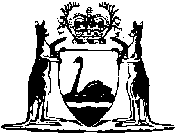 